PendidikanPengalaman KerjaSeminarPengalaman RelawanPengalaman Organisasi dan KepanitiaanKeahlianMenguasai aplikasi Microsoft Word, Microsoft Excel, Microsoft Powerpoint, Microsoft Access, dan Adobe PhotoshopKemampuan Bahasa Inggris dengan skor TOEFL ITP 567Kemampuan membuat website khususnya dengan framework Laravel.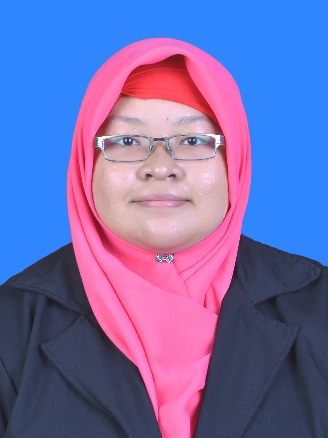 